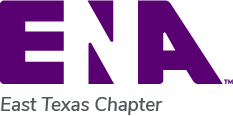 2021 Board MembersKaryn Smith – PresidentKaryn Smith RN BSN is Stroke/Chest Pain Coordinator at Woodland Heights Medical Center in Lufkin.  She is from Gary, TX. She started her career as an LVN at Panola College and worked at Nacogdoches Memorial Hospital. She obtained RN and BSN at Mesa State College in Grand Junction, CO, working and living there for 5 years. She returned here and worked at Nac Medical Center ICU for a year, then worked hospice and went back to the ER for the next 4 years primarily as a travel nurse, but with home base in Carthage and Longview.  This year she has taken a position as a Stroke/Chest Pain Coordinator where she works closely with EMS,ER, ICU, Cath Lab and the floor, in all aspects of care.  Lee Walker – Past-PresidentLee Walker RN BSN CEN is from Lindale, TX and is an Emergency Nurse at Christus Trinity Mother Francis in Tyler. After 16 years of working in the IT field, he graduated from UT Tyler in 2013 with his BSN. He started his nursing career 5 years ago at Baylor University Medical Center Dallas ED. He likes to travel and go camping with his wife and 2 pre-teen boys. His vision for our ENA chapter is for us to gather together for fellowship, learning and to share knowledge to take back to our respective emergency departments to create a safer environment for all patients and nurses across the region.  Timothy (Tim) Hernandez – President-ElectTim Hernandez RN BSN is currently a Board Director.  He is from Nederland, Texas and currently resides in Nacogdoches, Texas. He is employed full time as a Clinical Nurse II in the Emergency Department at CHI St. Luke's Health Memorial in Lufkin, Texas. He has worked at CHI St. Luke's Health since 2012 first as an ER Tech and Unit Clerk while attending Nursing School at Stephen F. Austin State University. Tim began his nursing career after graduating in December of 2017 from SFASU and has been full-time in the Emergency Department since then. Prior to nursing he worked in several hospitals and EMS services in various positions. He also served in the U.S. Army on active duty and has deployments to Iraq as a Combat Medic with Armored and Infantry units. He enjoys travelling, live music, and spending time with his family and Pearl, his lab puppy. He looks forward to representing the southern region, furthering STOP THE BLEED training locally, and would love to meet and collaborate with fellow members.Bonnie Avonrude – TreasurerBonnie Avonrude RN works at Christus Trinity Mother Francis in Tyler. She has been an emergency nurse for many years and has been active in ETENA and Texas ENA including serving a secretary and currently as treasurer. She is in Pittsburgh PA at the National ENA Conference right now serving as a voting delegate. ENA has important issues impacting emergency nurses and she plans to bring home new and creative ideas to bring more education and activities for our chapter members.Katheryn Courville – SecretaryKatheryn Courville RN PhD CEN is an Assistant Professor at the University of Texas at Tyler (Longview Campus).  She teaches in the undergraduate nursing program and in the graduate nursing education program.  She worked as an emergency nurse at Good Shepherd Medical Center.  She is currently the Past-President, was President in 2018 and Secretary in 2005.  She is on the Public Education and Clinical Education Committee of the Texas Trauma Regional Advisory Committee and her passion in the last year has been teaching Stop the Bleed and teaching nurses to teach Stop the Bleed.  She would like to continue on the mission to get East Texas trained in this life-saving skill.DirectorsAmanda CarrollAmanda Carroll RN BSN has been a nurse for six years now.  She started her nursing career in West Texas in Pediatric ICU, but fell in love with emergency medicine immediately. Her true passion is the best of both worlds in pediatric emergency medicine.  She graduated with her BSN from WTAMU and is pursuing her MSN. She moved to East Texas two years ago and it has since become home.  She is a single mom to an amazing three year old boy and a fetch-loving labradoodle.  She is currently the Clinical Educator for Christus Good Shepherd Emergency Departments and has been in this role for a year and a half.  She loves educating others and teaching practical skills.  Her goal is to offer her knowledge and skills to our ENA chapter, to be involved in networking and professional growth, as well as supporting the organization that represents us as nurses in a leadership role.  She hopes that by serving on the board, she will have the opportunity to give back by mentoring those interested in becoming outstanding emergency nurses in the future.Nicki MageeNicki Magee RN is from Winnsboro, TX. She graduated with her LVN from Frank Phillips College in Borger, Texas in 2011. She found her passion in critical care as an LVN under RN supervision in an LTACH ICU in Amarillo, Texas while working towards her ADN-RN. After graduating from RN school in 2014, she moved to Mount Pleasant, Texas and became an East Texan!! She soon found her home in the Emergency Room at Titus Regional Medical Center in Mount Pleasant, TX. She is currently attending WGU for her BSN. Nicki and her spouse enjoy the quiet country life with 2 dogs, 3 cats, and their 3 grandchildren that visit often. We love nature and the outdoors and can be found riding around the small farm on the side by side or 4-wheelers, or you may see her out on the lake in the pontoon boat. Nicki’s newest hobby is plant propagation to share with family and friends. Nicki’s goal with the ETENA is to provide perspective from a small critical access Emergency Room, to learn from other nurses, and to share that information with other nurses to promote safety and wellbeing for both patients and nurses.Stefanie RossStefanie Ross RN BSN recently moved from the Metro Atlanta area to Lufkin, TX. In Atlanta she worked for Kennestone emergency department and for Children’s Healthcare of Atlanta. Prior to moving to Atlanta she worked for West Houston Medical Center after obtaining her BSN from University of Houston Victoria accelerated nursing program.  She has been a member of ETENA for a year and was an active member in her former chapter.  Teaching Stop the Bleed has motivated her to help Deep East Texas emergency nurses become more involved with the ENA.  She is currently the office manager for the Deep East Texas Regional Advisory Council (DETRAC).